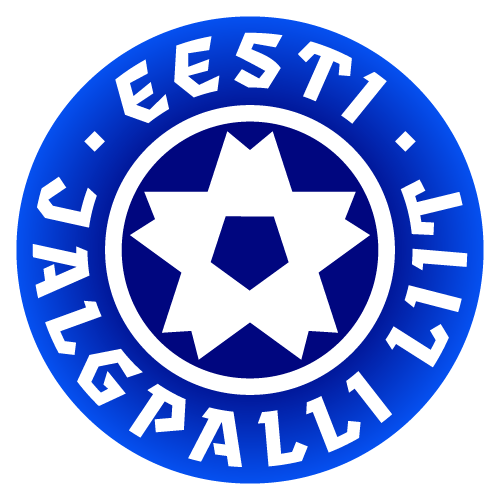 Eesti 2017. a noorte klubidevaheliste võistluste juhend U16 ja U17 vanuseklassidSISUKORDPreambul	4I ÜLDSÄTTED	4Artikkel 1 – Reguleerimisala	4Artikkel 2 – Mõisted	4Artikkel 3 – Organiseerimine	5Artikkel 4 – Kommertsõigused	5Artikkel 5 – Intellektuaalomandi õigused	5Artikkel 6 – Aus mäng	6II OSAPOOLTE KOHUSTUSED	6Artikkel 7 – EJL-i kohustused	6Artikkel 8 – Jalgpalliklubide kohustused	6Artikkel 9 – Mängijate ja klubi ametiisikute kohustused	7III AUTASUSTAMINE	8Artikkel 10 – Diplomid jm auhinnad	8IV OSAVÕTJATE REGISTREERIMINE	8Artikkel 11 – Võistlustest osavõtjad	8Artikkel 12 – Võistkonna registreerimine ja osavõtumaks	8V MÄNGUREEGLID JA VÕISTLUSTE SÜSTEEM	9Artikkel 13 – Mängureeglid	9Artikkel 14 – Mänguaeg	9Artikkel 15 – Mängijate arv väljakul	9Artikkel 16 – Mängupallid	9Artikkel 17 – Võistluste süsteem	9VI MÄNGUKALENDRI KOOSTAMINE	10Artikkel 18 – Mängupäevad	10Artikkel 19 – Mängu alguse kellaajad	10Artikkel 20 – Mängukoha ja –aja muutmine	10Artikkel 21 – Mängimisest keeldumine ja muud sarnased olukorrad	11Artikkel 22 – Mängu ärajäämine	11Artikkel 23 – Mängu katkestamine	12VII STAADIONID	12Artikkel 24 – Staadionite hindamine ja nõuded staadionile	12Artikkel 25 – Riietusruumid ja pesemisvõimalus	13Artikkel 26 – Valgustus	13Artikkel 27 – Tabloo	13Artikkel 28 – Tehniline ala ja vahetusmängijate pink	13VIII MÄNGIJATE ÜLESANDMINE JA ÕIGUS OSALEDA MÄNGUS	14Artikkel 29 – Mängijate ülesandmine	14Artikkel 30 – Õigus osaleda mängus	15IX MÄNGUVORMID	15Artikkel 31 – Mänguvormid	15X MÄNGUDE KORRALDAMINE	16Artikkel 32 – Lipud	16Artikkel 33 – Turvalisus ja ohutus	16Artikkel 34 – Meditsiiniline abi	16Artikkel 35 – Pallipoisid	17Artikkel 36 – Teadustus	17Artikkel 37 – Mängukava	17XI MÄNGUGA SEOTUD TEGEVUSED	17Artikkel 38 – Võistkondade saabumine	17Artikkel 39 – Mänguprotokoll	17Artikkel 40 – Protokollis esitatud mängijate asendamine	18Artikkel 41 – Mängijate ülesrivistus ja kätlemine	18Artikkel 42 – Mängijate vahetamine	18Artikkel 43 – Nõuded tehnilises alas viibivatele ametiisikutele ja mängijatele	18Artikkel 44 – Mänguprotokolli täitmine, edastamine EJL-le ja avalikustamine	19XII KOHTUNIKUD	19Artikkel 45 – Kohtunikud	19XIII DISTSIPLINAARKÜSIMUSED JA NENDE MENETLEMINE	20Artikkel 46 – EJL distsiplinaareeskirjad	20Artikkel 47 – Hoiatused ja eemaldamised	20Artikkel 48 – Sanktsioonid juhendist tulenevatele rikkumistele	21Artikkel 49 – Protesti esitamine	22Artikkel 50 – Doping	23Artikkel 51 – Mängukäigu ja tulemuse eelnev fikseerimine	23XIV LÕPPSÄTTED	23Artikkel 52 – Vaidluste lahendamine	23Artikkel 53 – Ettearvamatud asjaolud ja erandid	23Artikkel 54 – Lisad	24Artikkel 55 – Jõustumine	24Lisa I – Klubi kinnitus	25Lisa II – Noorte võistluste tehnilised parameetrid	26Lisa III – Noorte võistluste mänguväljakute parameetrid	27LISA IV – Tasud ja sanktsioonid	28PreambulEesti noorte klubidevahelised võistlused U16 ja U17 vanuseklassides on Eesti Jalgpalli Liidu (edaspidi EJL) põhikirjaga sätestatud võistlused, kus selgitatakse välja vastavate vanuseklasside üldine paremusjärjestus. U16 ja U17 vanuseklasside Eesti meister selgitatakse välja U17 Eliitliigas.I ÜLDSÄTTEDArtikkel 1 – ReguleerimisalaKäesolev juhend sätestab Eesti 2017. a noorte klubidevahelistel võistlustel U16 ja U17 vanuseklassides (edaspidi Võistlused) osalevate ning Võistluste organiseerimisega seotud osapoolte õigusi, kohustusi ja vastutust. Artikkel 2 – MõistedKäesoleva juhendi kontekstis on mõisted defineeritud alljärgnevalt:Artikkel 3 – OrganiseerimineVõistlusi organiseerib ja juhib EJL.EJL organiseerib Võistlusi igal aastal.EJL-i peadirektor (edaspidi Peadirektor) on kõrgeim tegevjuhtimisorgan, kes vastutab kõigi Võistlustega seotud küsimuste eest, v.a  distsiplinaarküsimused. Peadirektor võib osa talle EJL-i juhatuse (edaspidi Juhatus) poolt määratud kohustustest delegeerida EJL-i võistluste osakonnale.Võistlusi administreerib EJL-i võistluste osakond.Distsiplinaarorganid käsitlevad distsiplinaarrikkumistega seotud küsimusi vastavalt  EJL-i distsiplinaarreeglistikule.Artikkel 4 – KommertsõigusedKäesolevas juhendis tähendavad "kommertsõigused" kõiki Võistlustega seotud kommerts- ja meediaõigusi ning võimalusi, muuhulgas: kõiki kehtivaid ja/või tulevasi ülemaailmseid visuaalsete, audiovisuaalsete ja heliliste ringhäälingusaadete (staatiliste ja/või liikuvate kujutiste) edastamise õigusi raadio, televisiooni või muude olemasolevate ja/või tulevaste elektrooniliste levitamisvahendite abil (kaasa arvatud internet ja traadita tehnoloogia);  turundus-, sponsorlus-, reklaami-, litsentsi- ja frantsiisiõigusi koos Võistlustega seotud andmete ja statistikaalaste õigustega.Kõik Võistlustega seotud kommertsõigused kuuluvad Võistluste organiseerijale – EJL-ile.Võistluste logoga seonduvad õigused kuuluvad EJL-ile, kuid klubidel on õigus logo kasutada.Artikkel 5 – Intellektuaalomandi õigusedKõik Võistlustega seotud õigused intellektuaalomandile kuuluvad ainuisikuliselt EJL-ile. Õigused intellektuaalomandile hõlmavad muuhulgas olemasolevaid või tulevasi õigusi liigade, võistluste ja sarjade nimede, logode, brändide, medalite ning  trofeede suhtes. Nimetatud õiguste kasutamiseks on EJL-ilt vaja saada eelnev kirjalik nõusolek ning nende kasutamine peab alati vastama EJL-i juhenditele ja juhistele.Mängupaiku ja -aegu kajastava mängukalendri ning Võistlustel peetavate mängudega seotud andmete ja statistikaalased õigused kuuluvad ainuisikuliselt EJL-ile.Võistlustel on muusika esitlusõiguseks EJL sõlminud lepingu Eesti Autorite Ühinguga ja selle esitamine on klubidele tasuta.Artikkel 6 – Aus mängKõik Võistluste mängud tuleb pidada järgides Ausa mängu (inglise keeles Fair Play) põhimõtteid. II OSAPOOLTE KOHUSTUSEDArtikkel 7 – EJL-i kohustusedEJL loob parimad tingimused Võistluste organiseerimiseks. Need tingimused puudutavad muuhulgas Võistluste edendamist, kooskõlastamist ja administreerimist, võistlejate ülesandmist, loa andmist Võistlustel osalemiseks, võistlussüsteemi, mängureegleid, kohtunike tegevust, kontrolli ja distsiplinaarküsimusi ning kommertsõiguste kasutamist.EJL kannab Võistluste organiseerimiskulud.Artikkel 8 – Jalgpalliklubide kohustusedVõistlustel osaledes kohustuvad klubid:järgima EJL-i põhikirja, juhendeid, otsuseid ja muid EJL-i poolt kehtestatud jalgpallialast tegevust reguleerivaid dokumente;järgima FIFA ja UEFA põhikirju, juhendeid, direktiive ning nende alusel ja nendega kooskõlas vastu võetud otsuseid;järgima kõikides Eesti-sisestes jalgpallialastes vaidlustes EJL-i põhikirjas ning muudes EJL-i dokumentides ette nähtud vaidluste lahendamise korda ning täitma vaidluse lahendanud organi otsust;pöörduma vaidlusalases küsimuses lõpliku (viimase astme) lahendi saamiseks, samuti nende Eesti-siseste jalgpallialaste vaidluste korral, mille lahendamiseks puudub EJL-il pädevus, mitte tavakohtusse, vaid sõltumatusse, erapooletusse, Eesti seaduse alusel asutatud ja Eestis tegutsevasse jalgpallialasesse vahekohtusse, tunnustama selle otsust lõplikuna ning seda täitma;tunnustama rahvusvahelistes jalgpallialastes vaidlustes CAS-i jurisdiktsiooni ning nõustuma selle menetluskorraga (Code of Sports-related Arbitration of the CAS).Klubid vastutavad oma mängijate, ametnike, liikmete, toetajate ja mängude juures ametikohustusi täitvate isikute käitumise eest.Klubi peab arvestust liikmemaksu, treeningtasude ja välja antud varustuse kohta.Kodumängu korraldav klubi vastutab turvalisuse ja ohutuse eest enne mängu, mängu ajal ja pärast mängu. Kodumängu korraldav klubi vabastab EJL-i igasuguste kahjutasunõuete maksmisest või kohustustest kolmandate isikute suhtes, välja arvatud juhul, kui mäng ei toimunud EJL-i poolt mängule määratud kohtuniku mitteilmumise tõttu.Klubi on kohustatud pidama oma kodumängud EJL-ile teatatud kodustaadionil kooskõlas artikliga 25, mis asub Eesti Vabariigi territooriumil. Mänge võidakse erandkorras korraldada mõnel teisel väljakul EJL-i otsusega.Kodumängu korraldav klubi peab mängud korraldama vastavalt EJL-i dokumentides toodud nõuetele. Klubi on ainuisikuliselt vastutav kõikide mängu korraldamisega seotud kohustuste täitmise eest, kui Juhatus ei ole otsustanud teisiti.Kodumängu korraldav klubi kannab kõik mängu korraldamisega seotud kulud.Külalisvõistkonna klubi kannab kõik võistkonna lähetuskulud.Klubid on kohustatud tasuma tähtaegselt kõik EJL-i dokumentide alusel määratud maksud, trahvid ja tasud.Klubid on kohustatud andma tasuta EJL-ile õiguse mitteärilisel eesmärgil jalgpalli arendamiseks kasutada ning volitada teisi kasutama Võistlustel osalevate klubide kõigi mängijate ja ametnike fotosid ning nende kohta koostatud audiovisuaalseid ja visuaalseid materjale (kaasa arvatud nende nimed, asjassepuutuv statistika, andmed ja kujutised) koos klubi nime, logo, embleemi ja mängijate särgiga (kaasa arvatud särgisponsorite ja varustuse tootjate reklaam). Klubidel ei ole volitusi tegutseda EJL-i või Eesti meistrivõistluste nimel EJL-i eelneva kirjaliku loata.Artikkel 9 – Mängijate ja klubi ametiisikute kohustusedVõistlustel osalevad mängijad peavad omama kehtivat jalgpalluri litsentsi.Võistlustel osaleva klubi ametiisikud, kes viibivad Võistlustel tehnilises alas (sh treenerid, meditsiiniline personal, võistkonna esindaja jne) või tegutsevad võistlustel klubi ametiisikutena (näiteks võistkonna esindaja) peavad omama kehtivat litsentsi vastavalt Jalgpalli ametiisikute registreerimise ja litsentseerimise korrale.Võistlustel osaleva klubi ametiisikud, kellel on seadusjärgne õigus (Klubi juhatuse liikmed) või keda klubi on volitanud (ERIS veebikeskkonna kaudu või muul moel) EJL-is klubi nimel toiminguid sooritama ja/või dokumente allkirjastama, peavad omama kehtivat litsentsi vastavalt Jalgpalli ametiisikute registreerimise ja litsentseerimise korrale.Litsentsi omades kohustuvad klubi mängijad ja ametiisikud:kinni pidama lojaalsuse, ausameelsuse ja sportlikkuse printsiipidest vastavalt Ausa mängu (Fair Play) põhimõtetele;tunnustama kehtivaid jalgpallireegleid, mis on vastu võetud IFAB-i poolt;täitma EJL-i, FIFA ja UEFA põhikirju, juhendeid, direktiive ning nende alusel ja nendega kooskõlas vastu võetud otsuseid;järgima kõikides Eesti-sisestes jalgpallialastes vaidlustes, mis on seotud või tekivad seoses EJL-i põhikirja või muude EJL-i dokumentide täitmisega, käesolevas juhendis ning muudes EJL-i dokumentides ette nähtud vaidluste lahendamise korda; vaidlusalases küsimuses lõpliku (viimase astme) lahendi saamiseks, samuti nende Eesti-siseste jalgpallialaste vaidluste korral, mille lahendamiseks puudub EJL-il pädevus, mitte pöörduma tavakohtusse, vaid edastama küsimuse lahendamiseks sõltumatule, erapooletule, Eesti seaduse alusel asutatud ja Eestis tegutsevale jalgpallialasele vahekohtule, tunnustades vahekohtu otsust lõplikuna ja kohustudes seda tingimusteta täitma;tunnustama rahvusvahelistes jalgpallialastes vaidlustes CAS-i jurisdiktsiooni ning nõustuma selle menetluskorraga (Code of Sports-related Arbitration of the CAS);hoiduma igasugusest käitumisest, mis kahjustab või võib kahjustada EJL-i poolt organiseeritud või korraldatud võistluste aususe põhimõtet ning kohustuvad tegema EJL-iga täielikku koostööd võitlemaks selliste tegude vastu. Kõik mängijad ja ametiisikud annavad tasuta EJL-ile õiguse mitteärilisel eesmärgil jalgpalli arendamiseks kasutada ning volitada teisi kasutama Võistlustel osalevate klubide kõigi mängijate ja ametnike fotosid ning nende kohta koostatud audiovisuaalseid ja visuaalseid materjale (kaasa arvatud nende nimed, asjassepuutuv statistika, andmed ja kujutised) koos klubi nime, logo, embleemi ja mängijate särgiga (kaasa arvatud särgisponsorite ja varustuse tootjate reklaam).III AUTASUSTAMINEArtikkel 10 – Diplomid jm auhinnadEJL autasustab Võistluste Esiliigades 1.-3. kohale tulnud võistkondi ja nende liikmeid diplomitega.EJL autasustab Võistluste Teise ja madalamate liigade võitjaid ning nende liikmeid diplomitega.EJL autasustab meenega mängijat/mängijaid, kes lööb/löövad oma liigas kõige rohkem väravaid. IV OSAVÕTJATE REGISTREERIMINEArtikkel 11 – Võistlustest osavõtjadVõistlustele võib võistkonna registreerida klubi, kes aktsepteerib EJL-i põhikirja, käesolevat juhendit ning teisi EJL-i poolt välja antud dokumente ja on tasunud tähtajaks EJL-i dokumentide alusel määratud trahvid ja tasud. Üks klubi võib Võistlustele registreerida rohkem kui ühe võistkonna.2017. aastal viiakse läbi klubidevahelisi võistlusi järgmistes vanuseklassides vastavalt sünniaastale (põhisünniaasta on märgitud rasvases kirjas):U16 vanuseklassis 2002-2005. aastatel sündinutele;U17 vanuseklassis 2001-2004. aastatel sündinutele.Võistlustel osalemiseks peavad klubid EJL-ile esitama võistkonna registreerimisdokumendid etteantud vormidel ja määratud tähtajaks. Liigade koosseisud kinnitab Juhatus.Artikkel 12 – Võistkonna registreerimine ja osavõtumaksKlubi, kes soovib Võistlustele registreerida võistkonna(-d), peab EJL-ile ERIS veebikeskkonna kaudu esitama klubi allkirjaõigusliku esindaja poolt allkirjastatud Klubi kinnituse, mis on toodud käesoleva juhendi lisas I. Võistkonna registreerimiseks esitab klubi EJL-ile ERIS veebikeskkonna kaudu võistkonna ankeedi. Võistkonna registreerimise viimane kuupäev on 16. jaanuar 2017. a (k.a).Hilinejaid registreeritakse Võistlustele ainult Peadirektori otsuse alusel.Võistkonna nime ei ole lubatud Võistluste jooksul muuta.Osavõtumaksu Võistlustel ei rakendata.V MÄNGUREEGLID JA VÕISTLUSTE SÜSTEEMArtikkel 13 – MängureeglidMängimisel järgitakse IFAB-i poolt välja töötatud ja FIFA poolt avaldatud Mängureegleid (IFAB Laws of the Game), v.a punktis 15.1 toodud erand.Kõik noorte võistluste tehnilised parameetrid on toodud käesoleva juhendi lisas II.Artikkel 14 – Mänguaeg14.1 	Mänguaeg Võistlustel on 2 x 40 minutit.  14.2 		Vaheaeg poolaegade vahel kestab 15 minutit. Artikkel 15 – Mängijate arv väljakul15.1 	Mängijate arv väljakul on 11 (väravavaht + 10 väljakumängijat).Artikkel 16 – MängupallidMängupallid peavad vastama Mängureeglitega kehtestatud nõuetele ja kandma märget FIFA Quality või FIFA Quality Pro.Võistlustel mängitakse mängupalliga nr 5. Kodumängu korraldav klubi tagab mänguks vähemalt viis (5) nõuetele vastavat mängupalli. Juhul kui mäng toimub lumesajus, on kodumängu korraldav klubi kohustatud tagama vähemalt viis (5) nõuetele vastavat mängupalli, mis on punast, oranži või muud hästinähtavat värvi.Artikkel 17 – Võistluste süsteemVõistlustel mängitakse turniirisüsteemis kodus-võõrsil printsiibil.Liigade arvu, võistkondade arvu ja võistluste süsteemi liigades otsustab Juhatus EJL-i noortekomisjoni ettepanekul peale võistkondade registreerumist hiljemalt 1. veebruariks 2017. a.Võistlustel selgub võistkondlik paremusjärjestus saavutatud punktide üldsumma järgi, kusjuures võit annab kolm (3), viik ühe (1) ja kaotus null (0) punkti. Võistkonnale, kes annab loobumiskaotuse või kelle mäng tühistatakse, arvestatakse kaotus ja turniiritabelisse märgitakse - : + (tühistatud mängu korral vastase löödud väravate arv).Võrdsete punktide korral paremusjärjestuse määramisel arvestatakse:väiksemat antud loobumiskaotuste ja tühistatud tulemuste arvu turniiritabelis;omavaheliste mängude punkte;	omavaheliste mängude väravate vahet;suuremat võitude arvu;üldist väravate vahet;suuremat löödud väravate arvu;suuremat võõrsil löödud väravate arvu;17.4.8 loosimistulemust.VI MÄNGUKALENDRI KOOSTAMINE Artikkel 18 – MängupäevadMängud toimuvad vastavalt EJL-i võistluste osakonna poolt koostatud võistluskalendrile.Võistlustel algab hooaeg märtsis ja lõppeb hiljemalt novembris. Võistlustel on puhkepaus 23. juunist kuni 1. augustini ja sel ajal mänge ei toimu.Võistluste mängud peetakse laupäeviti.Ühe võistkonna kahe meistrivõistluste mängu vahele peab jääma vähemalt kaks mänguvaba kalendripäeva.Klubi võib kinnitatud võistluskalendris muudatuste tegemist taotleda järgmistel juhtudel:18.5.1 	kui üks või enam võistkonna mängijat on seotud Eesti rahvusvõistkonna mänguga;18.5.2  	lähtuvalt staadioni seisukorrast.Artikkel 19 – Mängu alguse kellaajadVõistluste mängud peetakse soovitatavalt kell 11.00. Kui mängudega tuleb alustada muudel kellaaegadel, siis järgitakse punktides 20.2 ja 20.3 kirjeldatud põhimõtteid.Tööpäevadel alustatakse mängudega mitte varem kui 17.00 ja mitte hiljem kui 20.00. Laupäeval, pühapäeval ning riiklikel pühadel alustatakse mängudega mitte varem kui 10.00 ning mitte hiljem kui 20.00. Kõik muud mängu alguse kellaajad on lubatud vaid mängudel, kus ei ole EJL-i poolt määratud kohtunik ja need tuleb kooskõlastada EJL-i võistluste osakonnaga.Viimases mänguvoorus tuleb kõiki mänge alustada samal kellaajal, välja arvatud juhul, kui Võistluste viimase vooru tulemused ei mõjuta võistkondade paremusjärjestust.Mängu kohtunikul on õigus objektiivsete asjaolude ilmnemisel alustada mängu 15 minutit pärast EJL-i poolt määratud mängu algusaega. Artikkel 20 – Mängukoha ja –aja muutmineTaotlused koos põhjendusega mängukoha ja/või -aja muutmise kohta tuleb esitada kirjalikult hiljemalt kümme (10) päeva enne kalendris olevat mängupäeva, mida soovitakse muuta. Juhul kui taotletakse mänguaja toomist ettepoole, tuleb taotlus mänguaja muutmise kohta EJL-ile esitada kümme (10) päeva enne uut mänguaega.  Hilisema taotluse esitamise korral, v.a artiklis 23 toodud juhul, tuleb klubil EJL-ile tasuda 100 euro suurune tasu, mis peab olema tasutud enne muudatuse sisseviimist. Taotlust mänguaja ja/või -koha muutmiseks, v.a artiklis 23 toodud juhul, ei ole võimalik esitada, kui mänguni on jäänud vähem kui kolm (3) tööpäeva. Kinnitatud mängukalendris olevat mänguaega ei ole lubatud viia vastava liiga viimase vooru kuupäevast hilisemaks.Mänguaja muutmiseks on vajalik vastasvõistkonna ja kodustaadioni haldaja kirjalik nõusolek, mille kohta peab taotlusel olema märge.Mängukoha ja/või -aja muutmise otsustab EJL-i võistluste osakond lähtudes klubi esitatud põhjendusest.EJL-il on õigus teha mängukalendrisse muudatusi teavitades sellest mängus osalevate võistkondade klubi hiljemalt kolm (3) tööpäeva enne kalendrisolevat mänguaega, v.a artiklis 23 kirjeldatud juhtul.Muudatus jõustub pärast EJL-i võistluste osakonna poolt vastava kinnituse saatmist mängus osalevate võistkondade klubidele.Artikkel 21 – Mängimisest keeldumine ja muud sarnased olukorradKui võistkond keeldub mängimisest või kui klubi süü tõttu ei ole võimalik mängu läbi viia või lõpuni mängida, arutab vastavat juhtumit distsiplinaarorgan, kes määrab kindlaks rakendatavad meetmed, mille hulka kuuluvad ka kaotuse määramine ja/või võistlustelt diskvalifitseerimine. Erandjuhtudel võib Peadirektor kinnitada mängu katkestamise hetkel kehtinud mängutulemuse, kui mängu tulemus oli selle klubi kasuks, kes ei olnud mängu katkestamise eest vastutav.Artikkel 22 – Mängu ärajäämineKui kodumängu korraldav klubi leiab, et mäng ei saa toimuda, nt mängimiseks sobimatu väljaku tõttu, peab ta sellest hiljemalt 24 tundi enne mängu algust teavitama EJL-i võistluste osakonda ja vastasvõistkonda. Kui võistkonnad on saabunud mängupaika ja kohtunik leiab, et mängu ei saa alustada mänguväljaku sobimatuse või halbade ilmastikutingimuste tõttu, jääb mäng ära. Kui EJL-i poolt määratud kohtunik ei ilmu mingil põhjusel võistluspaika ja EJL-i kohtunike osakonnal ei ole võimalik leida talle asendajat, jääb mäng ära.Ärajäänud mängu uue toimumise aja ja koha lepivad kokku võistkonnad ning koduvõistkonna klubi teatab selle EJL-ile kinnitamiseks hiljemalt ärajäänud mängule järgneva tööpäeva jooksul. Vaidluse korral määrab ärajäänud mängule uue aja EJL, kelle otsus on lõplik. Edasilükatud mängule sõitva võistkonna transpordikulud katab EJL.Artikkel 23 – Mängu katkestamineMängimiseks sobimatu väljaku, halbade ilmastikutingimuste, kohtuniku terviserikke või muu ettearvamatu põhjuse tõttu peatab kohtunik mängu. Kui mängu ei ole mõistliku aja jooksul võimalik jätkata, katkestab ta mängu.Kui kohtunik otsustab mängu katkestada, peavad võistkonnad mängu lõpuni mängimiseks kokku leppima uue aja ja vajadusel ka koha. Katkestatud mäng tuleb üldjuhul lõpuni mängida enne mängus osalevate võistkondade järgmisi Võistluste mänge. Uue mänguaja peab koduvõistkonna klubi EJL-ile kinnitamiseks teada andma hiljemalt mängule järgneva tööpäeva jooksul. Vaidluse korral määrab mängu lõpuni mängimiseks uue aja EJL, kelle otsus on lõplik.Mängu jätkamisel kohaldatakse järgmisi põhimõtteid:mängu jätkatakse samalt seisult, mis see oli mängu katkestamise hetkel;  taasalustatud mängus võivad osaleda kõik mängijad, kellel on vastavalt juhendi artiklile 31 selle võistkonna eest õigus mängus osaleda, v.a mängijad, kes olid katkestatud mängul välja vahetatud, eemaldatud või kes pidid katkestatud mängu mängukeelu tõttu vahele jätma. Katkestatud mängul põhikoosseisus olnud mängija ei tohi taasalustatud mängu alustada vahetusmängijana;kõik katkestatud mängul saadud kollased ja punased kaardid kehtivad taasalustatud mängu lõpuni;katkestatud mängus saadud üksikud kollased kaardid ei kandu edasi mängudele, mis peetakse enne katkestatud mängu taasalustamist;katkestatud mängul eemaldatud mängijat ei saa asendada ning mängu peab taasalustama sama arv mängijaid, kui neid oli väljakul mängu katkestamise hetkel;mängija, kes eemaldati katkestatud mängule järgneval mängul, tohib taasalustatud mängus osaleda;võistkond tohib taasalustatud mängus teha mängu katkestamise hetkel järelejäänud arv vahetusi;mäng taasalustatakse samast kohast ja momendist, mis hetkel see katkestati (nt vabalöök, audi sissevise, väravaesine lahtilöök, nurgalöök, penalti jne). Kui mäng katkestati hetkel kui pall oli mängus, siis jätkatakse samast kohast kohtuniku palliga.Mängimiseks sobimatu väljaku, halbade ilmastikutingimuste, kohtuniku terviserikke või muu ettearvamatu põhjuse tõttu katkestatud mängu korral katab EJL edasilükatud mängule sõitva võistkonna transpordikulud.VII STAADIONID Artikkel 24 – Staadionite hindamine ja nõuded staadionileVõistluste mänge tohib pidada staadionitel, millele EJL-i staadionite komisjon on määranud vähemalt 5. kategooria vastavalt dokumendile Staadionite hindamise kriteeriumid. Staadioni mänguväljak ja rajatised peavad olema heas seisukorras ning vastama Mängureeglites esitatud ja pädevate ametiasutuste määratletud ohutus- ja turvanõuetele.Võistlustel mängitakse täismõõtmetega mänguväljakul, mille minimaalsed mõõtmed on 90 x 45 meetrit ja maksimaalsed mõõtmed 105 x 68 meetrit. Noorte võistluste mänguväljakute tehnilised parameetrid on toodud juhendi lisas III.   Kodumängu korraldav klubi peab tegema maksimaalseid jõupingutusi, et mänguväljak oleks mänguks sobiv. Juhul kui mänguväljak on mängimiseks sobimatu halbade ilmastikutingimuste tõttu, juhindutakse artiklitest 23 või 24.Üks naturaalmuruga staadion tohib olla kodustaadioniks ainult ühele meeste Premium liiga võistkonnale ja kahele meeste madalama liiga, naiste- või noortevõistkonnale. Kui staadion on erandkorras kodustaadioniks kahele meeste Premium liiga võistkonnale, ei või seal mängida ükski meeste madalama liiga, naiste- või noortevõistkond. Meeste Esiliiga võistkonna kodustaadion tohib olla kodustaadioniks lisaks neljale meeste madalama liiga, naiste- või noortevõistkonnale. Kui staadion on erandkorras kodustaadioniks kahele meeste Esiliiga võistkonnale, võib seal lisaks mängida kaks meeste madalama liiga, naiste- või noortevõistkonda.Võistlustel osalevad klubid peavad tagama staadioni ohutuse korrapärase kontrollimise, mis hõlmab ka mahutavuse kindlaksmääramist pädevate ametiasutuste või nende poolt tunnustatud organi poolt.Võistluste mänge lubatakse pidada EJL-i staadionite komisjoni poolt heakskiidetud elastikkihi või kummi-liivatäidisega 3. põlvkonna kunstmuruväljakutel, millele EJL-i staadionite komisjon on määranud vähemalt 5. kategooria vastavalt dokumendile Staadionite hindamise kriteeriumid. Artikkel 25 – Riietusruumid ja pesemisvõimalusVõistlustel on riietusruumide olemasolu soovituslik. Koduvõistkond peab võimaldama vastasvõistkonnale ja kohtunikule soovi korral pesemisvõimaluse, mis ei ole kaugemal kui 1 km mänguväljakust.Artikkel 26 – ValgustusMänge võib korraldada nii päevavalguse käes kui ka kunstvalgustusega. Kunstvalgustuse keskmine valgustihedus peab vastama vähemalt 200 luksile.Artikkel 27 – TablooVõistlustel on võistkonna kodustaadionil mänguseisu kajastava tabloo olemasolu soovituslik. Artikkel 28 – Tehniline ala ja vahetusmängijate pink Staadionil peavad olema mõlemale võistkonnale vahetusmängijate pingid (soovituslikult kuni 13 istekoha ja varikatusega). Vahetusmängijate pingid peavad asetsema märgistatud tehnilises alas. Tehnilised alad peavad asetsema vähemalt 1 m kaugusel küljejoonest ning keskjoonest võrdselt minimaalselt 5 m kaugusel.VIII MÄNGIJATE ÜLESANDMINE JA ÕIGUS OSALEDA MÄNGUSArtikkel 29 – Mängijate ülesandmineVõistlustele saab üles anda klubisse registreeritud mängijat, kes on täitnud järgmised nõuded:omab kehtivat jalgpalluri litsentsi;Euroopa Liidu (v.a Eesti), Euroopa Liidu Majanduspiirkonna liikmesriigi ja Šveitsi Konföderatsiooni kodanik omab Eestis elamisõigust;Euroopa Liidu, Euroopa Liidu Majanduspiirkonna liikmesriigi ja Šveitsi Konföderatsiooni kodakondsust mitteomav mängija omab elamisluba;teisest riigist tulevale mängijale (kaasa arvatud teise riigi klubisse mängima siirdunud ja tagasipöörduvale eestlasele) on endine jalgpalliliit väljastanud transferi kooskõlas EJL-i Mängijate staatust ja üleminekuid reguleeriva korraga;on läbinud spordimeditsiinilise asutuse poolt teostatud terviseuuringu ning esitanud EJL-ile sellekohase tõendi. Terviseuuring peab sisaldama vähemalt järgmisi uuringuid: puhkeoleku EKG, EKG koormustest, spirograafia, vere analüüs, hapnikutarbimise kompleksuuring (soovituslik), lisauuringud meditsiinilistel näidustustel (nt ehhokardiograafia, röntgenuuringud, ultraheliuuringud jm).Klubi võib piiriäärsete elanike ülesandmiseks punktides 30.1.2 ja 30.1.3 toodud nõuetele taotleda Peadirektorilt erandit, juhul kui ülesantav mängija ei ela klubi asukohast alaliselt kaugemal kui 100 km. Koos taotlusega tuleb EJL-ile esitada mängija elukoha tõend, mis tõendab, et mängija on elanud oma registreeritud elukohas vähemalt 8 kuud enne mängija ülesandmist.Mängijate registreerimine klubisse ja klubivahetus toimuvad vastavalt EJL-i Mängijate staatust ja üleminekuid reguleerivale korrale.Võistlustel saab mängijaid võistkonda üles anda, sh ühest võistkonnast teise, 1. veebruarist kuni 16. juulini 2017. a (k.a) ja täiendavalt uusi mängijaid kuni 31. augustini 2017. a (k.a). Uus mängija on mängija, kes ei ole jooksvatel noorte meistri- ega klubidevahelistel võistlustel olnud üles antud mitte ühessegi noorte võistkonda.Võistlustel on lubatud mängijat, kes ei ole või ei ole olnud üles antud 2017. a noorte ega täiskasvanute jalgpalli meistri- ega klubidevahelistele võistlustele, üles anda kuni hooaja lõpuni.Samad ülesandmistähtajad kehtivad ka teistest jalgpalliliitudest tulevate mängijate ülesandmise korral. Teisest  jalgpalliliidust  transferiga  tulevat  mängijat lubatakse võistlustele üles anda ettenähtud tähtajast hiljem juhul, kui EJL on saatnud mängija transferipäringu mängija endisele alaliidule enne ülesandmistähtaja lõppu.Mängija võistkonnavahetus madalamast liigast kõrgemasse ja nooremast vanuseklassist vanemasse on lubatud kogu hooaja jooksul tingimusel, et mängija oli nooremasse vanuseklassi või madalamasse liigasse üles antud enne vanema vanuseklassi või kõrgema liiga ülesandmistähtaja lõppu. Mängijate ülesandmine toimub ERIS veebikeskkonna kaudu. Mängija ülesandmiseks ERIS veebikeskkonnas peab tema profiilile olema eelnevalt üles laetud dokumendifoto.Mängijal on lubatud hooaja jooksul võistkonda vahetada ühe korra.Võistlusteks lubatakse ühte võistkonda üles anda kuni kolmkümmend (30) mängijat, kuid mitte vähem kui üksteist (11). U16 vanuseklassi võistkonda lubatakse üles anda mängijaid, kes on sündinud 2002. – 2005. aastatel. Lisaks lubatakse võistkonda üles anda kuni kolm (3) mängijat,  kes on sündinud peale 1. augustit 2001. a.U17 vanuseklassi võistkonda lubatakse üles anda mängijaid, kes on sündinud 2001.-2004. aastatel, v.a punktis 30.13 kirjeldatud juhul. Lisaks lubatakse võistkonda üles anda kuni kolm (3) mängijat,  kes on sündinud peale 1. augustit 2000. a.2001. aastal sündinud mängijat tohib Võistlustele üles anda vaid juhul, kui ta ei ole üles antud Eesti 2017. a täiskasvanute jalgpalli meistrivõistlustele. Sellise mängija üleminek täiskasvanute meistrivõistlustel osalevast võistkonnast noorte või U17 Eliitliiga võistkonda ja vastupidi on lubatud vaid ühe korra hooaja jooksul.EJL-ile esitatud dokumentide õigsuse ja mängija vastavuse eest ülesandmistingimustele vastutab klubi.Artikkel 30 – Õigus osaleda mängusVõistkonna eest tohib mängus osaleda mängija, kes on sellesse võistkonda üles antud enne mängu algust.Ühes mängus on lubatud osaleda kuni kolmel (3) mängijal, kes on sündinud peale vanuseklassi põhisünniaastale eelneva aasta 1. augustit.Mängija tohib ühel (1) päeval osaleda vaid ühes (1) EJL-i egiidi all toimuvas mängus.Mängija tohib seitsme (7) kalendripäeva jooksul osaleda kuni kahes (2) EJL-i egiidi all toimuvas mängus, v.a rahvusvõistkonna mängus. IX MÄNGUVORMIDArtikkel 31 – MänguvormidMänguvorm peab vastama Mängureeglitele (Reegel 4). Kui mänguvorm ei vasta reeglitele, ei lubata mängijat väljakule. Klubi registreerib oma võistkonna mänguvormi(-d) koos võistkonna registreerimisega. Võistkonnad peavad mängudel kasutama mänguvormi, mille nad on märkinud võistkonna ankeedil esimesena. Sama värvi mängusärkide ja/või põlvikute korral vahetab särgid ja/või põlvikud külalisvõistkond. Võistkonnad on kohustatud enne mängu EJL-i kodulehelt kontrollima vastasvõistkonna mänguvormi värve. Väravavahi särk ning põlvikud peavad erinema nii oma kui ka vastasvõistkonna väljakumängijate vormist (väravavahi põlvikud võivad olla sama värvi, kui oma võistkonna väljakumängijate põlvikud). Juhul kui väravavahi mänguvormi värvid kattuvad väljakumängijate mänguvormi värvidega, vahetab mänguvormi alati väravavaht, olenemata sellest, kas ta on kodu- või külalisvõistkonna väravavaht.Numbrid mängusärkidel peavad olema vahemikus 1-99. Numbri kõrgus mängusärgi tagaküljel peab olema 20-35 cm ja joonte paksus 3-5 cm ning personaalne number mängusärgi esikülje keskosas kõrgusega 10-15. Erinevates värvitoonides mängusärkidel peab numbri alus ning nime alus olema ühte värvi.Numbrid mängupükstel peavad olema vahemikus 1-99 ja paiknema pükste paremal küljel. Numbri suurus peab olema 10-15 cm.Ühe ja sama numbriga mänguvormiga on lubatud mängus osaleda vaid ühel mängijal. Ühe mänguvormi särgil ja pükstel peavad olema samad numbrid.Sponsorite logode arv ja suurus võistkonna mänguvormil ei ole piiratud.X MÄNGUDE KORRALDAMINEArtikkel 32 – LipudMängudel on Eesti lipu ja osalevate klubide lippude heiskamine soovituslik. Eesti lipu heiskamine peab olema vastavuses Eesti lipu seadusega.Artikkel 33 – Turvalisus ja ohutusKodumängu korraldav klubi vastutab turvalisuse ja ohutuse eest enne mängu, mängu ajal ja pärast mängu. Võistluste mängudel on turvalisuse eest vastutava isiku kohalolek soovituslik.Turvalisuse tagamiseks ei tohi staadionile lubada alkoholi- või narkojoobes isikuid, tuua esemeid/aineid, mis võivad olla ohtlikud.Staadionile ei tohi tuua ega kasutada mistahes pürotehnikat ega teisi sama efekti tekitavaid vahendeid.Pealtvaatajatel ei ole lubatud viibida mänguväljakul.Artikkel 34 – Meditsiiniline abiIgal võistkonnal peab olema mängul kaasas esmaabikott, mis sisaldab järgmist:kummikindad,käärid,ühekordsed külmakotid või külmakotid eraldi termoses,haavapuhastusvahendid (nt antiseptiline aerosool Acept, 3%-line vesinikülihapendilahus),haavapuhastuspadjad,erineva suurusega plaastrid,elastikside,steriilsed sidemed.Kodumängu korraldav klubi on vastutav vajaduse korral kiirabi kutsumise eest.Artikkel 35 – PallipoisidVõistlustel on pallipoiste olemasolu soovituslik.  Artikkel 36 – TeadustusVõistlustel on teadustus soovituslik.Artikkel 37 – MängukavaKodumängu korraldaval klubil on soovituslik varustada pealtvaatajaid piisavas koguses ajakohase mängukavaga, mis sisaldab mängu nimetust, kohta ja aega, mängivate võistkondade koosseise koos mängijate numbritega, turniiritabelit, kodumängu korraldava klubi kontaktandmeid ja muud informatsiooni.XI MÄNGUGA SEOTUD TEGEVUSEDArtikkel 38 – Võistkondade saabumineVõistkonnad peavad saabuma võistluspaika hiljemalt 30 minutit enne mängu algust.Mängu alustamisega ei tohi viivitada üle 15 minuti. Mängu alustamise üle otsustab kohtunik.Artikkel 39 – MänguprotokollMänguprotokoll on dokument, kuhu kantakse mängus osalevate võistkondade koosseisud ja ametiisikud ning kus fikseeritakse mängu käik. Mängu alustamise eelduseks on täidetud mänguprotokolli esitamine kohtunikule. Mängus osalevad võistkonnad on kohustatud mänguprotokolli võistkondade koosseisu lehed eelnevalt välja trükkima EJL-i kodulehelt, täitma need vastavalt punktile 40.4 ning esitama täidetult kohtunikule hiljemalt 15 minutit enne mängu algust.Võistkonda peab mängul esindama klubi poolt volitatud täisealine isik, kes omab jalgpalli ametiisiku litsentsi.Võistkonna esindaja kannab protokolli kõigi mängus osalevate mängijate numbrid, täisnimed (perekonna- ja eesnimi), samuti tehnilises alas viibivate ametnike täisnimed. Kõik protokolli kantud tehnilises alas viibivad isikud peavad omama jalgpalli ametiisiku litsentsi. Protokoll tuleb täita trükitähtedega ja sellele peab alla kirjutama võistkonna esindaja, kes omab jalgpalli ametiisiku litsentsi. Mängijal, keda pole enne mängu algust protokolli kantud, ei ole õigust mängus osaleda. Protokolli kantud mängijate nimede õigsuse ja nende õiguse eest osaleda antud mängus vastutab klubi.Võistkond võib ühes kohtumises protokolli kanda kuni kaheksateist (18) mängijat. Mängu peavad alustama need üksteist (11) mängijat, kelle nimed on protokollis esitatud esimestena. Ülejäänud mängijad on vahetusmängijad. Mängijate vahetamine toimub kooskõlas artikliga 43. Võistkond võib ühes kohtumises protokolli kanda kuni kolm (3) mängijat, kes on sündinud peale vanuseklassi põhisünniaastale eelneva aasta 1. augustit.Numbrid mänguvormidel peavad vastama protokollis toodud numbritele. Kapteni ja väravavahi nimed tuleb protokollis ära märkida. Minimaalne mängijate arv väljakul on seitse (7). Vähema mängijate arvu korral mängu ei alustata, võistkonnale arvestatakse kaotus, vastasvõistkonnale võit ning mängutulemuseks märgitakse -:+.Kui mängu jooksul jääb võistkonna koosseisus väljakule vähem kui seitse (7) mängijat, siis mäng lõpetatakse ja vähemusse jäänud võistkonnale arvestatakse kaotus ning vastasvõistkonnale võit, mängutulemuseks märgitakse - : ... (vastaste poolt löödud väravate arv).Kohtunikul on õigus enne mängu algust, poolajal või pärast mängu identifitseerida protokolli kantud mängijaid isikut tõendava dokumendi alusel.Artikkel 40 – Protokollis esitatud mängijate asendamine Kui protokolli lehed on mõlema võistkonna poolt täidetud, allkirjastatud ja kohtunikule tagastatud ning kui mäng ei ole veel alanud, tuleb kinni pidada järgmistest põhimõtetest:a)	kui keegi protokollis algkoosseisu märgitud mängijast ei saa mingil põhjusel mängu alustada, v.a kohtuniku poolt eemaldatud mängija, võib teda asendada ükskõik kellega protokolli kantud vahetusmängijast. Sellisel juhul tehakse protokolli vastav märge, kusjuures vastavasisuline taotlus tuleb kohtunikule esitada hiljemalt 5 minutit enne mängu algust. Kohtuniku poolt enne mängu algust eemaldatud mängija asenduse tulemusel väheneb vahetusmängijate arv, kuid mängu vältel võib välja vahetada ikkagi kuni (7) mängijat;b) 	kui keegi protokollis esitatud vahetusmängijaist ei saa ükskõik millisel põhjusel mängida, v.a. kohtuniku poolt eemaldatud vahetusmängija, võib teda asendada uue vahetusmängijaga. Sellisel juhul tehakse mänguprotokolli vastav märge, kusjuures vastavasisuline taotlus tuleb kohtunikule esitada hiljemalt 5 minutit enne mängu algust. Kohtuniku poolt enne mängu algust eemaldatud vahetusmängijat asendada ei ole võimalik ja selle tulemusel väheneb vahetusmängijate arv.Artikkel 41 – Mängijate ülesrivistus ja kätlemineEnne mängu algust rivistab kohtunik mõlemad võistkonnad üles.Ausa mängu tunnustamiseks soovitatakse mängijatel ülesrivistuse järel ning pärast mängu lõpuvilet suruda oma vastasmängijate ja kohtunikega kätt.Artikkel 42 – Mängijate vahetamine Mängu vältel tohivad mõlemad võistkonnad välja vahetada kuni seitse (7) mängijat.Mängu vältel on lubatud vahetusmängijad lahkuda tehnilisest alast soojenduse tegemiseks. Ala, kus soojendust tehakse, määrab kohtunik. Korraga tohib soojendust teha mõlemast võistkonnast kuni kolm (3) vahetusmängijat koos soojendust läbiviiva juhendajaga, kes on protokolli kantud ametiisikuna. Soojendust tegevad mängijad ja nende juhendaja peavad olema väljakumängijatest erinevat värvi riietusega.Artikkel 43 – Nõuded tehnilises alas viibivatele ametiisikutele ja mängijateleTehnilises alas tohivad olla kuni kuus (6) klubiametnikku ja kuni seitse (7) vahetusmängijat, st kokku kuni kolmteist (13) inimest. Protokollis peavad olema välja toodud nende isikute nimed ja funktsioonid ning nad peavad viibima mängu ajal selles alas.Kõik ametiisikud, sh treenerid, kes viibivad tehnilises alas, peavad omama jalgpalli ametiisiku litsentsi.Mängust eemaldatud mängija ei tohi viibida tehnilises alas, vaid peab lahkuma tribüünile või riietusruumi. Samuti peab lahkuma tehnilisest alast pealtvaatajatele mõeldud alale kohtuniku poolt eemaldatud ametiisik.Tehnilises alas ei ole lubatud mängu ajal suitsetada.Artikkel 44 – Mänguprotokolli täitmine, edastamine EJL-le ja avalikustamine15 minuti jooksul pärast mängu lõppu kannab kohtunik protokolli mängus löödud väravad ja vahetused koos minutiga ning hoiatused ja eemaldamised koos minuti, mängija ees- ja perekonnanime, võistkonna ja põhjendusega. Lisaks annab ta protokollis võimalikult üksikasjalikult teada kõikidest juhtumitest, mis leidsid aset enne mängu, mängu jooksul või pärast mängu, näiteks:mängija eksimus, mille tagajärjel tuli mängijale näidata kollast või punast kaarti või ta mängust kõrvaldada;ametniku, varumängija, pealtvaataja või klubi nimel mänguga seotud ametikohustusi täitva isiku ebasportlik käitumine;kõik muud juhtumid.Võistkonna esindajatel on peale mängu õigus mänguprotokolliga tutvuda teavitades sellest kohtunikku koheselt peale mängu lõppu. Peale protokolliga tutvumist kinnitab võistkonna esindaja selle oma allkirjaga. Hilisemaid pretensioone, mis on esitatud peale mänguprotokolli allkirjastamist või sellega tutvumata, EJL ei aktsepteeri.  24 tunni jooksul peale mänguprotokolli täitmist sisestab EJL-i poolt mängule määratud kohtunik selle EJL-i võistluste haldamise elektroonilisse andmebaasi. Mängudel, kus kohtuniku tagab koduvõistkonna klubi, sisestab mänguprotokolli EJL-i võistluste haldamise elektroonilisse andmebaasi koduvõistkonna klubi esindaja. Mänguprotokolli koopia tuleb EJL-i võistluste osakonnale edastada 48 tunni jooksul pärast mängu lõppemist e-posti aadressil protokollid@jalgpall.ee ning selle originaal saata või tuua isiklikult EJL-i nädala jooksul.  Mitteametlik mänguprotokoll avalikustatakse EJL-i kodulehel. Mänguprotokoll muutub ametlikuks peale seda, kui EJL-i võistluste osakond on selle kinnitanud.XII KOHTUNIKUD Artikkel 45 – KohtunikudEJL määrab U16 ja U17 vanuseklasside Esiliigade mängudele ühe kohtuniku. U16 ja U17 vanuseklasside Teise ja madalamate liigade mängudele tagab ühe EJL-i litsentsi omava kohtuniku koduvõistkonna klubi. Punktis 46.1 nimetatud kohtunikku tasustab EJL, punktis 46.2 nimetatud kohtunikku tasustab klubi.Vastasvõistkond võib keelduda mängu alustamast, kui  kohtunik ei vasta punktis 46.2 toodud nõudele. Nimetatud juhul arvestatakse koduvõistkonnale kaotus ja vastasvõistkonnale võit ning mängu tulemuseks arvestatakse - : +, mängu uuesti ei mängita. Peale mängu alustamist sellekohaseid hilisemaid proteste ei arvestata.Kohtunikud peavad mängupaika saabuma vähemalt 30 minutit enne mängu algust.Kui koduvõistkond ei ole taganud mängule kohtunikku, arvestatakse koduvõistkonnale kaotus, vastasvõistkonnale võit. Kui EJL-i poolt määratud kohtunik ei ole saabunud mängupaika 15 minutit enne mängu algust, tuleb sellest otsekohe teatada EJL-i kohtunike osakonnale. Peakohtunik otsustab, kuidas olukorda lahendada. Kui peakohtunik otsustab kohtuniku välja vahetada, on selline otsus lõplik. Kui EJL-i kohtunike osakonnal ei ole võimalik leida talle asendajat, toimitakse vastavalt artiklile 23.Kui kohtunik ei saa haiguse, vigastuse vm terviserikke tõttu mängu alustada või oma tööd jätkata, jääb mäng ära või see katkestatakse ning toimitakse vastavalt artiklile 23 või 24.XIII DISTSIPLINAARKÜSIMUSED JA NENDE MENETLEMINE Artikkel 46 – EJL distsiplinaareeskirjad46.1 	Klubide, ametnike, liikmete või klubi nimel mänguga seotud ametikohustusi täitvate isikute sooritatud distsiplinaarrikkumiste korral kohaldatakse EJL-i Distsiplinaarmäärust.Artikkel 47 – Hoiatused ja eemaldamisedMänguväljakult eemaldatud mängija ja tehnilisest alast eemaldatud treener või muu ametiisik on diskvalifitseeritud üheks järgmiseks antud Võistlustel peetavaks mänguks. EJL-i distsiplinaarorganil on õigus karistusi raskendada ja laiendada teiste sarjade mängudele.Mängija on automaatselt diskvalifitseeritud üheks järgmiseks antud Võistlustel peetavaks mänguks pärast igat kolmandat hoiatust, mille eest ta ei ole karistust kandnud, st et ühes mängus saadud kaks hoiatust, mille eest mängija eemaldatakse, eraldi hoiatuste arvestusse ei lähe.Kui treener või ametiisik on diskvalifitseeritud, ei tohi ta mitte üheski noorte meistri- ega klubidevaheliste võistluste mängus olla protokolli kantud ega viibida tehnilises alas ei treeneri ega muu ametiisikuna enne, kui ta on jätnud nõutud arvu mänge vahele vanuseklassis/liigas, kus ta sai karistuse, mis tingis mängu või mängude vahelejätmise. Diskvalifitseeritud treener ja ametiisik ei tohi kaks (2) tundi enne mängu algust kuni mängu lõpuni mitte mingil viisil juhendada ega kontakteeruda võistkonnaga.Mängija, kes on diskvalifitseeritud, ei tohi olla protokolli kantud ega viibida tehnilises alas. Hoiatused ei kandu ühest vanuseklassist, liigast, võistlusest ega hooajast teise. Kui lõppenud hooajast jääb mängijale mängukeeld, siis kandub see automaatselt järgnevatesse hooaegadesse. Kandmata mängukeeld aegub, kui mängija ei saa oma vanuse poolest enam noorte meistri- ega klubidevahelistel võistlustel osaleda. Mängukeeld ei laiene automaatselt teiste sarjade mängudele.Kui lõppenud hooajast jääb treenerile või ametiisikule juhendamise/tehnilises alas viibimise keeld, kandub see automaatselt järgnevatesse hooaegadesse. Kandmata juhendamise/tehnilises alas viibimise keeld aegub viie (5) aasta pärast peale selle saamist. Juhendamise/tehnilises alas viibimise keeld ei laiene automaatselt teiste sarjade mängudele.EJL ei ole kohustatud teavitama võistkondi mängudes saadud hoiatustest ja eemaldamistest. Mängijate saadud hoiatuste ja eemaldamiste arvestuse eest vastutab klubi.Artikkel 48 – Sanktsioonid juhendist tulenevatele rikkumisteleVõistluskohta artikliga 39 sätestatud ajaks mitteilmunud võistkonnale, kelle süü tulemusena mäng ei toimunud, loetakse mäng kaotatuks. Mängule mitteilmunud võistkonnale kantakse turniiritabelisse loobumiskaotus ning vastasvõistkonnale võit (- : +). Loobumiskaotuse puhul jäävad kehtima loobumise andnud võistkonna eelnevad karistused ja need kanduvad edasi vastavalt juhendi punktile 48.6 või 48.7. Vastasvõistkonna karistused loetakse kantuks. Loobumiskaotuse andnud võistkonna klubi, kes on EJL-i ja vastasvõistkonna klubi loobusmikaotuse andmisest teavitanud vähemalt mängule eelneva tööpäeva jooksul,  tasub 150 euro suuruse summa. Klubi, kes EJL-i ja vastasvõistkonna klubi oma võistkonna loobumiskaotuse andmisest ei teavita, tasub 300 euro suuruse summa. Ühe hooaja jooksul kaks loobumiskaotust andnud võistkond diskvalifitseeritakse.Võistlustest loobunud võistkond diskvalifitseeritakse ning klubil tuleb EJL-ile tasuda 400 euro suurune trahvisumma. Kui võistkond diskvalifitseeritakse pärast seda, kui Võistlustel on mängitud 50% või rohkem mänge, siis toimumata mängude eest loetakse talle kaotused ning tabelisse märgitakse – : +. Kui võistkond on mänginud vähem kui 50% mänge, siis toimunud mängude tulemused tühistatakse. Kõik nendes mängudes saadud karistused jäävad jõusse.Juhul kui diskvalifitseeritud treener või muu ametiisik on kantud mänguprotokolli, karistatakse klubi 100 euro suuruse rahatrahviga. Diskvalifitseeritud treeneri või muu ametiisiku karistust ei loeta kantuks ja see tuleb ära kanda järgmises Võistluste mängus.Juhul kui protokolli kandmata mängija, kes ei mängi kaasa või mistahes muu ametiisik viibib tehnilises alas, karistatakse klubi 100 euro suuruse rahatrahviga. Kui protokolli kandmata mängija osaleb mängus, rakendatakse punktis 49.10 sätestatut.Juhul kui diskvalifitseeritud, ülesandmata või mõnel muul põhjusel mänguõigust mitteomav mängija on kantud protokolli vahetusmängijana, kuid ei mängi kaasa, karistatakse klubi 100 euro suuruse rahatrahviga. Diskvalifitseeritud mängija karistust ei loeta kantuks ning karistus tuleb ära kanda järgmises Võistluste mängus. Juhul kui võistkonnas mängib kaasa diskvalifitseeritud, ülesandmata, mänguprotokolli kandmata või mõnel muul põhjusel mänguõigust mitteomav mängija, tühistatakse mängu tulemus ja määrusi rikkunud võistkonnale arvestatakse kaotus ning tal tuleb tasuda 100 euro suurune rahatrahv. Vastasvõistkonnale arvestatakse võit ja tabelisse kantakse kolm (3) punkti. Määrusi rikkunud võistkonna väravad annulleeritakse ja mängutulemuseks märgitakse – : … (vastaste poolt löödud väravate arv). Vastasvõistkonna poolt löödud väravad jäävad kehtima, samuti jäävad jõusse kõik mängus saadud hoiatused ja eemaldamised. Määrusi rikkunud võistkonna diskvalifitseeritud mängijate, sh mängus osalenud mängija, eelnevad karistused loetakse kantuks.Kui mängija osaleb seitsme (7) kalendripäeva jooksul rohkem kui kahes (2) EJL-i egiidi all toimuvas mängus, karistatakse määrusi rikkunud võistkonna klubi 100 euro suuruse rahatrahviga. Kui mängija osaleb ühe (1) päeva jooksul rohkem kui ühes (1) EJL-i egiidi all toimuvas mängus, karistatakse määrusi rikkunud võistkonna klubi 100 euro suuruse rahatrahviga.Muude käesolevas artiklis käsitlemata juhendi nõuete rikkumise korral rakendatakse klubi suhtes lisas IV toodud sanktsioone. Lisaks võib EJL edastada asja distsiplinaarorganile täiendava karistuse määramiseks.Artikkel 49 – Protesti esitamineProtesti saab esitada: mänguõigust mitteomava mängija osalemisel mängus;kohtuniku ilmse vea korral otsuse tegemisel vale isiku suhtes;kohtuniku-poolsel mängureeglite jämedal rikkumisel, mis olulisel määral mõjutas mängu lõpptulemust;mõne muu erakordse sündmuse korral, mis olulisel määral mõjutas mängu lõpptulemust.Protesti ei saa esitada kohtuniku poolt langetatud faktiliste otsuste vastu.Protesti esitamine tuleb fikseerida mängu protokollis ja hiljemalt 24 tunni jooksul saata kirjalikult pikem selgitus distsiplinaarinspektorile. Protesti sisseandja on kohustatud protestiga seotud dokumendid saatma samaks tähtajaks ka vastaspoolele, et vastaspool saaks koostada asjassepuutuva omapoolse selgituse.Võistkond peab kohtunikku protesti sisseandmisest teavitama mängu lõppedes, misjärel kohtunik märgib 15 minuti jooksul mänguprotokolli märkuste lahtrisse info protesti sisseandmise kohta ning protesti sisseandnud võistkonna esindaja kinnitab selle oma allkirjaga.Protest, mis ei ole fikseeritud mängu protokollis või ei ole esitatud õigeaegselt, arutamisele ei kuulu. Protesti esitamisel tuleb 24 tunni jooksul maksta EJL-i arveldusarvele kautsjon, mille suurus on 100 eurot. Protesti rahuldamisel kautsjon tagastatakse.Protesti arutamine toimub EJL-i distsiplinaarinspektori ja –komisjoni reglemendis sätestatud protseduurireegleid järgides.Protesti suhtes tehtud otsusele rakendatakse EJL-i distsiplinaarinspektori ja               –komisjoni reglemendis distsiplinaarorgani otsuse kohta sätestatut.Artikkel 50 – Doping Dopingu kasutamiseks loetakse dokumendis Eesti dopinguvastased reeglid sätestatud dopinguvastaste reeglite ühe- või mitmekordset rikkumist.Dopingu kasutamine on keelatud ja karistatav. Dopinguvastaste reeglite rikkumise korral algatab EJL rikkuja suhtes distsiplinaarmenetluse.Mängijat võidakse dopingu suhtes testida mistahes ajal. Klubid ja mängijad on kohustatud tegema Eesti Antidopingu Sihtasutuse esindajatega (sh ametnike ja dopingutestijatega) igakülgset koostööd, sh andma infot treeningute kohta.Võistlustel viiakse dopingukontroll läbi pisteliselt. Hiljemalt mängu teise poolaja alguses teatatakse mõlema võistkonna esindajale nende mänguprotokolli kantud mängijate nimed, kes peavad pärast mängu lõppu andma dopinguproovi. Klubi peab tagama, et dopingukontrolliks valitud mängija vahetult peale väljakult lahkumist või mängu lõppedes siirdub koheselt dopingukontrolliks ettenähtud ruumi ja täidab kõiki teisi protseduurireegleid. Dopinguproovile mitteilmumine loetakse võrdseks positiivse dopinguprooviga.Kodumängu korraldav klubi peab tagama dopinguproovi võtmiseks vastavad tingimused.Artikkel 51 – Mängukäigu ja tulemuse eelnev fikseerimineVõistlustel osaleval mängijal on otseselt või kaudselt talle lähedase isiku (pereliige, sugulane, elukaaslane, sõber jt) kaudu keelatud osaleda panustamises või sellega sarnases tegevuses ennustusmängudes mängu tulemuse või käigu peale EJL-i poolt korraldavatel või viimase egiidi all toimuvatel võistlustel, millest mängija osa võtab.  Mängija või klubi ametniku otsesel või kaudsel seotusel ükskõik millise tegevusega, mis viib või võib viia mängukäigu või tulemuse eelneva fikseerimiseni, kohaldatakse mängija ja/või klubi suhtes sanktsioone vastavalt EJL-i Distsiplinaamäärusele. EJL teeb mängukäigu ja tulemuse eelneva võimaliku fikseerimise avastamiseks ning peatamiseks koostööd UEFA ja teiste rahvusvaheliste ning riiklike asutuste ja organisatsioonidega.  XIV LÕPPSÄTTEDArtikkel 52 – Vaidluste lahendamine52.1	Juhendist tulenevate vaidluste lahendamiseks kohaldatakse EJL-i põhikirja IV peatükis sätestatut.Artikkel 53 – Ettearvamatud asjaolud ja erandid53.1	Juhendis käsitlemata või vääramatu jõuga seotud küsimustes, v.a distsiplinaarasjad, on otsuste tegemise pädevus Peadirektoril. Peadirektori otsused on lõplikud.53.2	Erandite tegemise pädevus juhendi rakendusalas on vaid Juhatusel.Artikkel 54 – LisadKõik lisad moodustavad käesoleva juhendi lahutamatu osa.Artikkel 55 – JõustumineKäesolev juhend on kinnitatud Juhatuse poolt 29. detsembril 2016. a ja kehtib jalgpalli 2017. a hooajal.Lisa I – Klubi kinnitus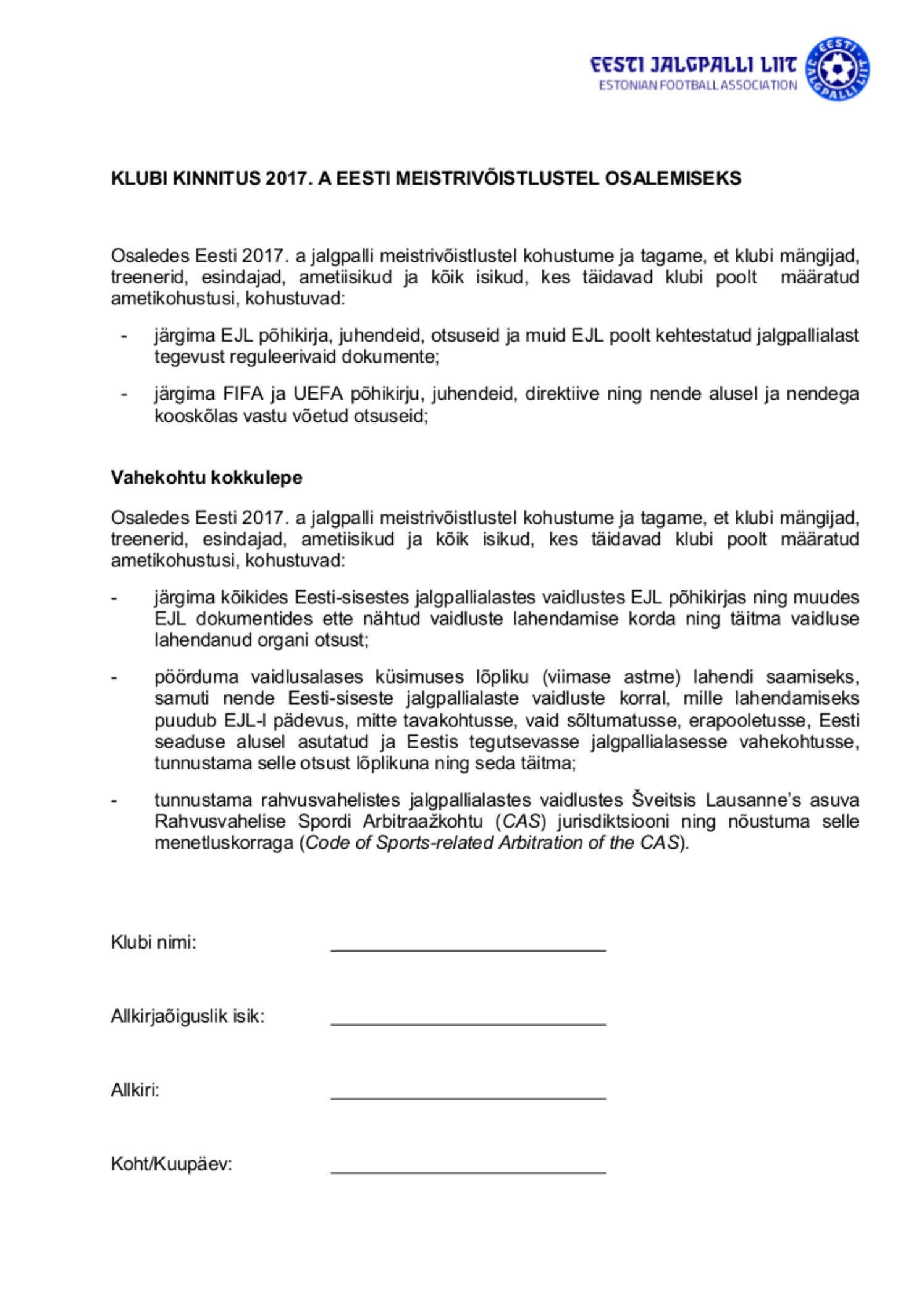 Lisa II – Noorte võistluste tehnilised parameetrid 	Erandina on lubatud 1998. aastal sündinud noormeestel mängida U19 vanuseklassis, kui nad ei ole üles antud ega osale täiskasvanute meistrivõistlustel.2	4-väravalisse kaotusseisu jäänud võistkonnal on lubatud lisada täiendavalt 1 väljakumängija. Lisamängija võetakse väljakult ära, kui väravate vahe väheneb 2-väravaliseks.Lisa III – Noorte võistluste mänguväljakute parameetridLISA IV – Tasud ja sanktsioonidUEFAUnion des Associations Européennes de Football ehk Euroopa jalgpalliliitusid ühendav organisatsioon.FIFAFédération Internationale de Football Association ehk Rahvusvaheline jalgpalliföderatsioon.CASCourt of Arbitration for Sport on Šveitsis Lausanne’s asuv Rahvusvaheline Spordi Arbitraažkohus. IFABThe International Football Association Board ehk Rahvusvaheline Jalgpalli NõukoguMängija osalemine / mängimine mängusMängija osalemiseks mängus loetakse tema protokolli kandmist, kaasa arvatud juhul, kui mängija on protokolli kantud vahetusmängijana, kuid teda sisse ei vahetata. Mängimiseks loetakse seda, kui mängija on käinud väljakul. Noorte võistlustel, kus on lubatud edasi-tagasi vahetused, loetakse kõiki protokolli kantud mängijaid mängus osalenuteks.EJL-i registreerimise ja informatsiooni süsteem ehk ERISInternetipõhine EJL-i andmebaas klubidele, mängijatele ja teistele jalgpallis tegutsevatele isikutele jalgpallialaste andmete ja õiguste (sh litsents) haldamiseks ning info andmiseks, vahetamiseks ja saamiseks.Jalgpalluri litsentsÕigus, mis annab mängijale juriidilise aluse osaleda Eesti jalgpalli meistri- ja karikavõistlustel. Jalgpalluri litsents kehtib ühe kalendriaasta.Jalgpalli ametiisiku litsentsJalgpalli ametiisiku litsents annab isikule juriidilise aluse tegutseda EJL-i egiidi all toimuvatel võistlustel osaleva võistkonna ametiisikuna, sh olla ametiisikuna märgitud mänguprotokollis ja viibida mängu ajal tehnilises alas. Ametiisiku litsentseerimine toimub vastavalt Jalgpalli ametiisikute registreerimise ja litsentseerimise korrale. Ametiisiku litsents kehtib ühe kalendriaasta.TransferInternational Transfer Certificate ehk ITC. Luba 10-aastase või vanema mängija registreerimiseks teises jalgpalliliidus, mille taotlemine käib vastavalt „FIFA mängijate staatuse ja üleminekute korra“ (FIFA Regulations on the Status and Transfer of Players) artiklile 9.Poisid /tüdrukudVanuseklassSünniaastaMänguaegMängijaid väljakulMängijaid protokollisMin. mängijaidVanemaid mängijaidVahetusedPalli nr.Sulu-seisPU19 19981/99 – 20022 x 4510 + 1187-75JahPU17 2001 – 20042 x 4010 + 1187375JahPU16 2002 – 20052 x 4010 + 1187375JahPU15 2003 – 20062 x 3510 + 12273edasi/tagasi5JahPU14 2004 – 20062 x 3510 + 12273edasi/tagasi4JahPU13 2005 – 20062 x 308 + 11852edasi/tagasi4JahPU12 2006– 20072 x 308 + 11852edasi/tagasi4JahPU11 2007 – 20082 x 256 + 121552edasi/tagasi3EiPU10 2008 – 2009turniir6 + 121552edasi/tagasi3EiPU9 2009 – 2010turniir4 + 12154-edasi/tagasi3EiTt-U17 2001 – 20032 x 4010 + 1187375JahTt-U15 2003 – 20052 x 358 + 11872edasi/tagasi4JahTt-U13 2005 – 2007turniir6 + 11852edasi/tagasi4EiTt-U11 2007 – 2010turniir5 + 121552edasi/tagasi3EiVanuseklassVäljaku suurus MIN (m)Väljaku suurus MAX (m)Karistusala (m)Penaltipunkti kaugus väravast (m)Väravate suurus (m)U19 90 x 45105 x 6816,5 x 40,32117,32 x 2,44U17 90 x 45105 x 6816,5 x 40,32117,32 x 2,44U16 90 x 45105 x 6816,5 x 40,32117,32 x 2,44U15 90 x 45105 x 6816,5 x 40,32117,32 x 2,44U14 75 x 4585 x 6416,5 x 40,32117,32 x 2,44U13 60 x 4070 x 5011 x 277,55 x 2U12 60 x 4070 x 5011 x 277,55 x 2U11 50 x 3560 x4011 x 277,55 x 2U10 50 x 3560 x4011 x 277,55 x 2U9 30 x 2240 x 258 x 207,53 x 2 või 5 x 2t-U17 90 x 45105 x 6816,5 x 40,32117,32 x 2,44t-U15 64 x 4570 x 5511 x 277,55 x 2t-U13 50 x 3560 x4011 x 277,55 x 2t-U11 30 x 2240 x 258 x 207,53 x 2 või 5 x 2Tasud:Summa (eurodes)Kautsjon protesti esitamisel100Kautsjon apellatsioonikomisjonile ja litsentsiasjade apellatsioonikomisjonile1 000Mänguaja ja –koha muutmise taotluse esitamine tähtajast hiljem100Sanktsioonid:Loobumiskaotus etteteatamise korral150Loobumiskaotus mitteetteteatamise korral300Võistkonna võistlustelt mahavõtmine400Diskvalifitseeritud ametiisiku kandmine mänguprotokolli 100Protokolli kandmata mängija/ametiisiku viibimine tehnilises alas100Mänguõigust mitteomava mängija protokolli kandmine või osalemine mängus100Mängija osalemine seitsme (7) kalendripäeva jooksul rohkem kui kahes (2) EJL-i egiidi all toimuvas mängus100Mängija osalemine rohkem kui ühes (1) EJL-i egiidi all toimuvas mängus päevas100Mänguväljaku puudulik ettevalmistuskuni 75Piisava arvu pallide puudumine 50Mänguprotokolli esitamine kohtunikule ettenähtust hiljem20Mänguprotokolli edastamine EJL-ile ettenähtust hiljem20